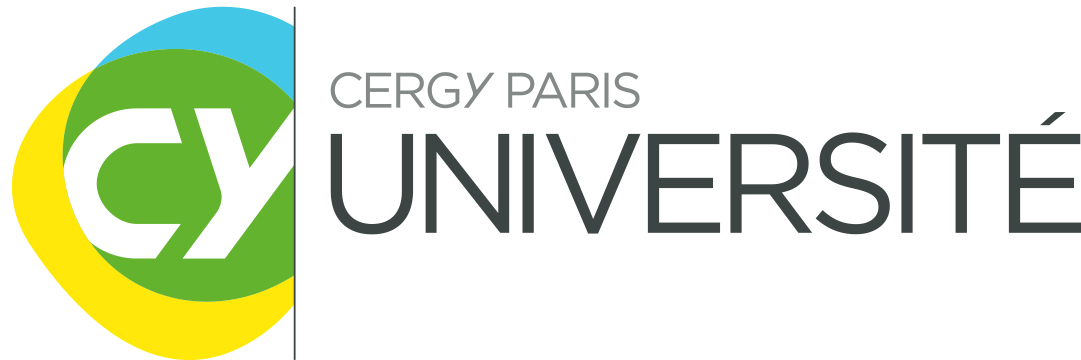 PROFIL DE POSTEIntitulé du poste : Enseignant-chercheur contractuel / avocat / juristeau sein du diplôme universitaire anglo-américainProfil enseignement :Diplôme Universitaire anglo-américainEnseignant-chercheur contractuel / avocat / juriste192 heuresLa personne recrutée enseignera en anglais les matières suivantes dans le département de droit D.U. anglo-américain, de la L1 au Master 1 : Droit constitutionnel Grande Bretagne, méthodologie juridique, rédaction de contrats, argumentation et négociation juridique.La personne pourra en outre se voir confier le cours magistral en droit international des droits de l’homme au sein du même département.Profil recherché : La personne devra parler couramment l’anglais (niveau C2) ou être originaire d’un pays anglo-saxon et avoir une bonne connaissance des systèmes juridique anglais et américain. Autres :  La personne participera à la simulation des procès fictifs (Moot Court). Candidature à transmettre à :MULOT Rosemary,  YATES Douglas et HIRTZ Evarosemary.mulot@cyu.fr, douglas.yates@cyu.fr , eva.hirtz@cyu.frUFR : Faculté de DroitSite : ChênesDépartement :  DroitCode Discipline : (cf fichier Excel)Formation(s) ou diplôme(s) : Droit Anglo-AméricainEtat du poste : Sera vacante en septembre 2022